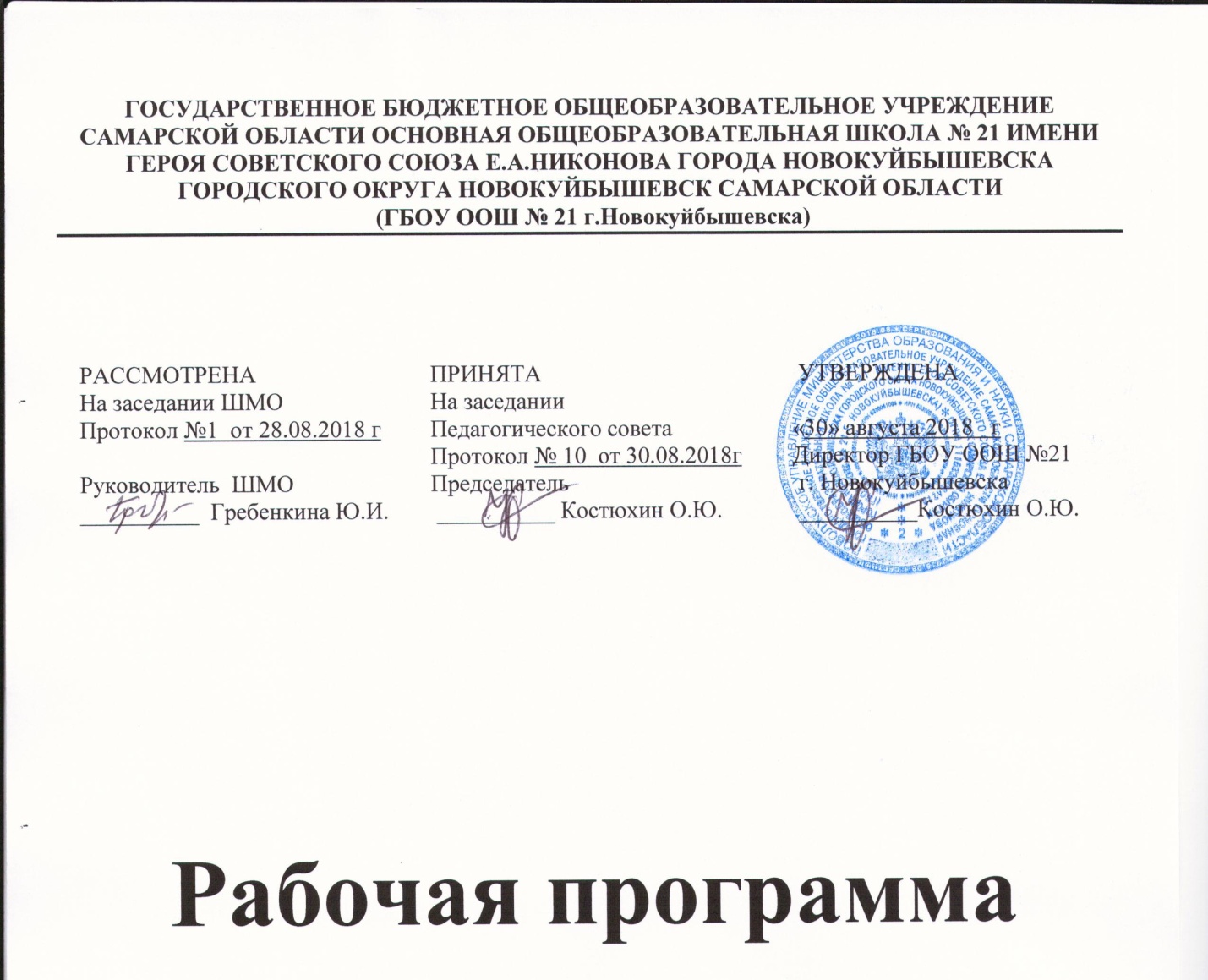 по географии2018/2019 уч.г.ПОЯСНИТЕЛЬНАЯ ЗАПИСКАI. ВведениеРабочая программа географии для основной школы предназначена для учащихся 5-9 -х классов.Программа включает четыре раздела:«Пояснительная записка», где представлены общая характеристика учебного предмета, курса; сформулированы цели изучения предмета «география»; описание ценностных ориентиров содержания учебного предмета; результаты изучения учебного предмета на нескольких уровнях — личностном, метапредметном и предметном; описание места учебного предмета, курса в учебном плане. «Содержание учебного предмета, курса», где представлено изучаемое содержание, объединенное в содержательные блоки. «Календарно-тематическое планирование», в котором дан перечень тем курса и число учебных часов, отводимых на изучение каждой темы, представлена характеристика основного содержания тем и основных видов деятельности ученика (на уровне учебных действий). «Учебно-методическое и материально-техническое обеспечение образовательного процесса», где дается характеристика необходимых средств обучения и учебного оборудования, обеспечивающих результативность преподавания географии в современной школе. Программа составлена на основе Фундаментального ядра содержания общего образования и требований к результатам основного общего образования, представленных в федеральном государственном образовательном стандарте общего образования второго поколения. В ней также учитываются основные идеи и положения программы развития и формирования универсальных учебных действий для основного общего образования, преемственность с программой начального общего образования.Рабочая программа разработана на основе следующих нормативноправовых документов:Федерального государственного образовательного стандарта общего образования Фундаментального ядра содержания общего образования Требований к результатам освоения основной образовательной программы основного общего образования, представленных в федеральном государственном образовательном стандарте, общего образования второго поколенияПримерной программы основного общего образования по географии как инвариантной (обязательной) части учебного курса. География 5-9 классы. Программы развития и формирования универсальных учебных действий; Концепции духовно-нравственного развития и воспитания личности. Планируемых результатов основного общего образования; Федерального перечня учебников, утвержденных, рекомендованных (допущенных) к использованию в образовательном процессе в образовательных учреждениях, реализующих программы общего образования; Авторской программы по географии «Программа курса «География» 5-9 классы» автор-составитель Е.М. Домогацких., Москва, изд-во «Русское слово», допущенная (рекомендованная) Министерством образования и науки РФ, соответствует Федеральному государственному образовательному стандарту, 2012 год. Требований к оснащению образовательного процесса в соответствии с содержательным наполнением учебных предметов федерального компонента государственного образовательного стандарта (Приказ Минобрнауки России от 04.10.2010 г. N 986 г. Москва); СанПиН, 2.4.2.2821-10 «Санитарно-эпидемиологические требования к условиям и организации обучения в общеобразовательных учреждениях» (утвержденные постановлением Главного государственного санитарного врача Российской Федерации29.12.2010 г. №189);11. Основной образовательной программы основного общего образования ГБОУ ООШ №21.Календарно-тематический план ориентирован на использование учебника, принадлежащего линии учебников, «География» Е.М. Домогацких, рекомендованные МОН РФ к использованию в образовательном процессе в общеобразовательных учреждениях на 2018 – 2019 учебный год и, содержание которых соответствует Федеральному государственному образовательному стандарту основного общего обра-зования:Учебники:География. Введение в географию 5 класс. Е.М.Домогацких, Э.Л. Введенский, А.А.Плешаков. Москва Изд-во «Русское слово», 2013 годГеография 6 класс, Е.М. Домогацких, Н.И. Алексеевский. Москва Изд-во «Русское слово», 2014 годГеография 7 класс, Е.М. Домогацких, Н.И. Алексеевский. Москва Изд-во «Русское слово», 2014 годГеография 8 класс, Е.М. Домогацких, Н.И. Алексеевский. Москва Изд-во «Русское слово», 2012 годГеография 9 класс, Е.М. Домогацких, Н.И. Алексеевский. Н.Н. Клюев Москва Изд-во «Русское слово», 2012 годРабочие тетради:Рабочая тетрадь География Введение в географию. 5 классРабочая тетрадь по географии 6 класс к учебнику География 6 класс, Е.М. Домогацких, Н.И. Алексеевский. Москва Изд-во «Русское слово», 2014 годРабочая тетрадь по географии 7 класс к учебнику География 7 класс, Е.М. Домогацких, Н.И. Алексеевский. Москва Изд-во «Русское слово», 2012 годРабочая тетрадь по географии 8 класс к учебнику География 8 класс, Е.М. Домогацких, Н.И. Алексеевский. Москва Изд-во «Русское слово», 2012 годРабочая тетрадь по географии 9 класс к учебнику География 9 класс, Е.М. Домогацких, Н.И. Алексеевский. Н.Н. Клюев Москва Изд-во «Русское слово», 2012 годКонтурные карты и атласы:Контурные карты и атласы по географии 5 класс Москва Изд-во «Дрофа»Контурные карты и атласы по географии 6 класс Москва Изд-во «Дрофа»Контурные карты и атласы по географии 7 класс Москва Изд-во «Русское слово»Контурные карты и атласы по географии 8 класс Москва Изд-во «Русское слово»Контурные карты и атласы по географии 9 класс Москва Изд-во «Русское слово»Дидактический материал:Текущий и итоговый контроль «Тесты по курсу Введение в географию» Н.В. Касьянова Изд-во «Русское слово», 2012 годМетодическая литература:Методические рекомендации к учебнику География Введение в географию 5 класс Изд-во «Русское слово», 2012 годВ рабочей программе соблюдается преемственность с примерными программами начального общего образования, в том числе и в использовании основных видов учебной деятельности обучающихся.Вклад географии как учебного предмета в достижение целей основного общего образования трудно переоценить. География - предмет, содержание которого одновременно охватывает в единстве и во взаимосвязи многие аспекты естественного и гуманитарно-общественного научного знания. Такое положение географии обеспечивает формирование у учащихся:целостного восприятия мира как иерархии формирующихся и развивающихся по определенным законам взаимосвязанных природно-общественных территориальных систем; комплексного представления о географической среде как среде обитания (жизненном пространстве) человечества на основе их ознакомления с особенностями жизни и хозяйства людей в разных географических условиях; умения ориентироваться в пространстве на основе специфических географических средств (план, карта и т.д.), а также использовать географические знания для организации своей жизнедеятельности; умения организации собственной жизни в соответствии с гуманистическими, экологическими, демократическими и другими принципами как основными ценностями географии; социально значимых качеств личности: гражданственность, патриотизм; гражданскую и социальную солидарность и партнерство; гражданскую, социальную и моральную ответственность; адекватное восприятие ценностей гражданского общества; заботу о поддержании межэтнического мира и согласия; трудолюбие. предпрофильной ориентации. программе для основной школы в учебном курсе географии превалируют различные виды деятельности на уровне целей, требований к результатам обучения и основных видов деятельности ученика. II. Место учебного предмета в учебном планеВ соответствии с базисным учебным (образовательным) планом курсу географии на ступени основного общего образования предшествует курс «Окружающий мир», включающий определенные географические сведения. По отношению к курсу географии данный курс является пропедевтическим.В свою очередь, содержание курса географии в основной школе является базой для изучения общих географических закономерностей, теорий, законов, гипотез в старшей школе. Таким образом, содержание курса в основной школе представляет собой базовое звено в системе непрерывного географического образования и является основой для последующей уровневой и профильной дифференциации.География в основной школе изучается с 5 по 9 классы, Общее количество учебных часов за 5 лет обучения – 272.Учебный процесс в ГБОУ ООШ № 21 осуществляется по триместрам, поэтому изучение предмета «География» в 5-9 классах будет проходить в следующем режиме:Рабочая программа по предмету «География» рассчитана на 34 учебных часа, в том числе для проведения:ПроектыИсследованияМетапредметными результатами изучения курса «География» является формирование универсальных учебных действий (УУД).1. Регулятивные УУД:– способности к самостоятельному приобретению новых знаний и практических умений, умения управлять своей познавательной деятельностью; – умения организовывать свою деятельность, определять её цели и задачи, выбирать средства реализации цели и применять их на практике, оценивать достигнутые результаты: самостоятельно обнаруживать и формулировать учебную проблему, определять цель учебной деятельности, выбирать тему проекта; выдвигать версии решения проблемы, осознавать конечный результат, выбирать из предложенных и искать самостоятельно средства достижения цели; составлять (индивидуально или в группе) план решения проблемы (выполнения проекта); работая по плану, сверять свои действия с целью и, при необходимости, исправлять ошибки самостоятельно; в диалоге с учителем совершенствовать самостоятельно выработанные критерии оценки. 2. Познавательные УУД:– формирование и развитие посредством географического знания познавательных интересов, интеллектуальных и творческих способностей учащихся; – умения вести самостоятельный поиск, анализ, отбор информации, ее преобразование, сохранение, передачу и презентацию с помощью технических средств и информационных технологий: анализировать, сравнивать, классифицировать и обобщать факты и явления. выявлять причины и следствия простых явлений; осуществлять сравнение, сериацию и классификацию, самостоятельно выбирая основания и критерии для указанных логических операций; строить классификацию на основе дихотомического деления (на основе отрицания); строить логическое рассуждение, включающее установление причинно-следственных связей; создавать схематические модели с выделением существенных характеристик объекта; составлять тезисы, различные виды планов (простых, сложных и т.п.); преобразовывать информацию из одного вида в другой (таблицу в текст и пр.); вычитывать все уровни текстовой информации; уметь определять возможные источники необходимых сведений, производить поиск информации, анализировать и оценивать её достоверность. Коммуникативные УУД:самостоятельно организовывать учебное взаимодействие в группе (определять общие цели, распределять роли, договариваться друг с другом и т.д.).Предметными результатами изучения курса «География» 5-9 классах являются следующие умения:осознание роли географии в познании окружающего мира: объяснять роль различных источников географической информации. освоение системы географических знаний о природе, населении, хозяйстве мира: объяснять географические следствия формы, размеров и движения Земли; формулировать природные и антропогенные причины изменения окружающей среды; выделять, описывать и объяснять существенные признаки географических объектов и явлений.использование географических умений: находить в различных источниках и анализировать географическую информацию; составлять описания различных географических объектов на основе анализа разнообразных источников географической информации;применять приборы и инструменты для определения количественных и качественных характеристик компонентов природы.использование карт как моделей: определять на карте местоположение географических объектов. понимание смысла собственной действительности: определять роль результатов выдающихся географических открытий; использовать географические знания для осуществления мер по сохранению природы защите людей от стихийных природных и техногенных явлений; приводить примеры использования и охраны природных ресурсов, адаптации человека к условиям окружающей средыЦели и задачи курса:познакомить учащихся с основными понятиями и закономерностями науки географии; продолжить формирование географической культуры личности и обучение географическому языку; продолжить формирование умений использования источников географической информации, прежде всего карты;формирование знаний о земных оболочках: атмосфере, гидросфере, литосфере, биосфере; продолжить формирование правильного пространственного представления о природных системах Земли на разных уровнях: от локальных (местных) до глобальных.Согласно Федеральному государственному стандарту, на изучение географии в 6 классе отводится 34 часа.Материал курса сгруппирован в семь разделов. Материал первого раздела — «Земля как планета» — не только сообщает учащимся основные сведения о Солнечной системе и природе небесных тел, входящих в ее состав, но и, что особенно важно, показывает, как свойства нашей планеты (размеры, форма, движение) влияют на ее природу. Материал данного раздела носит пропедевтический характер по отношению к курсам физики и астрономии.Второй раздел — «Географическая карта» — знакомит с принципами построения географических карт, учит навыкам ориентирования на местности. При изучении первых двух разделов реализуются межпредметные связи с математикой. В частности, это происходит при изучении географических координат и масштаба.Все последующие разделы учебника знакомят учащихся с компонентами географической оболочки нашей планеты: литосферой, атмосферой, гидросферой и биосферой. Большой объем новой информации, множество терминов и закономерностей делают эти разделы исключительно насыщенными. Большое внимание в них уделяется рассказу о месте человека в природе, о влиянии природных условий на его жизнь, а также о воздействии хозяйственной деятельности человека на природную оболочку планеты. При изучении данных разделов реализуются межпредметные связи с биологией. Одновременно содержание курса является в некоторой степени пропедевтическим для курсов физики, химии и зоологии, которые изучаются в последующих классах.Последний раздел — «Почва и географическая оболочка» — призван обобщить сведения, изложенные в предыдущих разделах, сформировать из них единое представление о природе Земли. Данный раздел посвящен тому, как из отдельных компонентов литосферы,атмосферы, гидросферы и биосферы составляются разнообразные и неповторимые природные комплексы.Особую роль весь курс географии 6 класса играет в межпредметных связях с курсом основ безопасности жизнедеятельности. Здесь рассмотрен весь круг вопросов: от правил поведения в природе при вынужденном автономном существовании до безопасного поведения при возникновении опасных явлений природного характера (извержений вулканов, землетрясений, наводнений и т.п.), а также до глобальной безопасности жизнедеятельности человека на планете Земля в связи с изменениями среды обитания в результате его же деятельности.Содержание программы Тема 1. Земля как планета (5 часов) Содержание темыЗемля и Вселенная. Влияние космоса на Землю и жизнь людей. Форма, размеры и движения Земли. Суточное вращение вокруг своей оси и годовое вращение вокруг Солнца, их главные следствия. Дни равноденствий и солнцестояний. Градусная сеть, система географических координат. Тропики и полярные круги. Распределение света и тепла на поверхности Земли. Тепловые пояса.Учебные понятия:Солнечная система, эллипсоид, природные циклы и ритмы, глобус, экватор, полюс, меридиан, параллель, географическая широта, географическая долгота, географические координаты.Основные образовательные идеи:Земля — часть Солнечной системы, находящаяся под влиянием других ее элементов (Солнца, Луны)Создание системы географических координат связано с осевым движением Земли. Шарообразность Земли и наклон оси ее суточного вращение — определяют распределение тепла и света на ее поверхности.Практические работы:Определение по карте географических координат различных географических объектов. Тема 2. Географическая карта (4 часа)Содержание темы Способы изображения местности. Географическая карта. Масштаб и его виды. Условныезнаки: значки, качественный фон, изолинии. Виды карт по масштабу и содержанию. Понятие о плане местности и топографической карте. Азимут. Движение по азимуту. Изображение рельефа: изолинии, бергштрихи, послойная окраска. Абсолютная и относительная высота. Шкала высот и глубин. Значение планов и карт в практической деятельности человека.Основные понятия Географическая карта, план местности, азимут, масштаб, легенда карты, горизонтали, условные знаки.Основные образовательные идеи:Картографические изображения земной поверхности помогают людям «увидеть» нашу Землю и её части.План, карта, глобус – точные модели земной поверхности, с помощью которых можно решать множество задач:Географическая карта — сложный чертеж, выполненный с соблюдение определенных правил.Практические работы:Определение направлений и расстояний по карте. Тема 3. Литосфера (7 часов)Содержание темы Внутреннее строение Земного шара: ядро, мантия, литосфера, земная кора. Земная кора –верхняя часть литосферы. Материковая и океаническая земная кора. Способы изучения земных недр. Горные породы, слагающие земную кору: магматические, осадочные и метаморфические. Полезные ископаемые, основные принципы их размещения. Внутренние процессы, изменяющие поверхность Земли. Виды движения земной коры. Землетрясения и вулканизм. Основные формы рельефа суши: горы и равнины, их различие по высоте. Внешние силы, изменяющие поверхность Земли: выветривание, деятельность текучих вод, деятельность подземных вод, ветра, льда, деятельность человека. Рельеф дна Мирового океана. Особенности жизни, быта и хозяйственной деятельности людей в горах и на равнинах. Природные памятники литосферы. Учебные понятияЗемное ядро, мантия (нижняя, средняя и верхняя), земная кора, литосфера, горные породы (магматические, осадочные, химические, биологические, метаморфические). Землетрясения, сейсмология, эпицентр, движения земной коры, вулкан и его составные части, полезные ископаемые (осадочные и магматические). Рельеф, горы, равнины, выветривание, внешние и внутренние силы, формирующие рельеф, техногенные процессы.Основные образовательные идеи Движение вещества внутри Земли проявляется в разнообразных геологических процессах на поверхности Земли;Полезные ископаемые – самая важная для человека часть богатств литосферы. Рельеф – результат взаимодействия внутренних и внешних сил.Рельеф влияет и на особенности природы и на образ жизни людей. Практические работы:Определение по карте географического положения островов, полуостровов, гор, равнин, низменностей. Определение и объяснение изменений земной коры под воздействием хозяйственной деятельности человека (на примере своей местности). Тема 4. Атмосфера (8 часов) Содержание темы Атмосфера: ее состав, строение и значение. Нагревание земной поверхности и воздуха. Температура воздуха. Особенности суточного хода температуры воздуха в зависимости от высоты солнца над горизонтом. Атмосферное давление. Ветер и причины его возникновения. Бриз. Влажность воздуха. Туман. Облака. Атмосферные осадки. Погода, причины ее изменения, предсказание погоды. Климат и климатообразующие факторы. Зависимость климата от географической широты и высоты местности над уровнем моря Адаптация человека к климатическим условиям. Учебные понятия Атмосфера, тропосфера, стратосфера, верхние слои атмосферы, тепловые пояса, атмосферное давление, ветер, конденсация водяного пара, атмосферные осадки, погода, воздушные массы, климат. Основные образовательные идеи: Воздушная оболочка планеты имеет огромное значение для жизни на Земле: Характеристики состояния атмосферы (температура, влажность, атмосферное давление, направление и сила ветра, влажность, осадки) находятся в тесной взаимосвязи. Практические работы: Построение розы ветров, диаграмм облачности и осадков по имеющимся данным. Выявление причин изменения погоды. Тема 5. Гидросфера (3 часа) Содержание темы Гидросфера и ее состав. Мировой круговорот воды. Значение гидросферы. Воды суши. Подземные воды (грунтовые, межпластовые, артезианские), их происхождение , условия залегания и использования. Реки: горные и равнинные. Речная система, бассейн, водораздел. Пороги и водопады. Озера проточные и бессточные. Природные льды: многолетняя мерзлота, ледники (горные и покровные).Учебные понятия:Гидросфера, круговорот воды, грунтовые, межпластовые и артезианские воды, речная система, исток, устье, русло и бассейн реки, проточные и бессточные озера, ледники, айсберги, многолетняя мерзлота.Основные образовательные идеи:Вода – уникальнейшее вещество, которое может находиться на Земле одновременно в трех агрегатных состояниях. Жизнь на нашей планете зародилась в воде и не может без нее существовать.Необходимость рационального использования воды. Круговорот воды осуществляется во всех оболочках планеты. Практические работы:Нанесение на контурную карту объектов гидросферы. Описание по карте географического положения одной из крупнейших рек Земли: направление и характер ее течения, использование человеком. Биосфера (2 часа) Содержание темыЦарства живой природы и их роль в природе Земли. Разнообразие животного и растительного мира. Приспособление живых организмов к среде обитания в разных природных зонах. Взаимное влияние живых организмов и неживой природы. Охрана органического мира. Красная книга МСОП.Учебные понятия Биосфера, Красная книга. ПерсоналииВладимир Иванович Вернадский Основные образовательные идеи:Планета Земля занимает исключительное место в Солнечной системе благодаря наличию живых организмов.Биосфера – сложная природная система, которая оказывает влияние на сами живые организмы, а также на другие земные оболочки.Биосфера – самая хрупкая, уязвимая оболочка Земли. Практическая работа1. Ознакомление с наиболее распространенными растениями и животными своей местности.Тема 7. Почва и географическая оболочка (3 часа) Содержание темыПочва. Плодородие - важнейшее свойство почвы. Условия образования почв разных типов. Понятие о географической оболочке. Территориальные комплексы: природные, природно-хозяйственные. Взаимосвязь между всеми элементами географической оболочки: литосферой, атмосферой, гидросферой и биосферой. Закон географической зональности, высотная поясность. Природные зоны земного шара. Географическая оболочка как окружающая человека среда, ее изменения под воздействием деятельности человека.Учебные понятия Почва, плодородие, природный комплекс, ландшафт, природно-хозяйственный комплекс,геосфера, закон географической зональности. Основные образовательные идеи:Почва — особое природное образование, возникающее в результате взаимодействия всех природных оболочек.В географической оболочке тесно взаимодействуют все оболочки Земли. Человеческая деятельность оказывает большое влияние на природные комплексы.Персоналии Василий Васильевич Докучаев.Практические работы:Описание природных зон Земли по географическим картам.Описание изменений природы в результате хозяйственной деятельности человека на примере своей местности.Резерв времени – 3 часа Требования к уровню подготовки учащихсяУчащиеся должны знать (понимать): форму и размеры Земли;полюса, экватор, начальный меридиан, тропики и полярные круги, масштаб карт, условные знаки карт;части внутреннего строения Земли; основные формы рельефа; части Мирового океана; виды вод суши; причины изменения погоды; типы климатов;виды ветров, причины их образования; виды движения воды в океане; пояса освещенности Земли;географические объекты, предусмотренные программой. Учащиеся должны уметь:анализировать, воспринимать, интерпретировать и обобщать географическую информацию;использовать источники географической информации для решения учебных и практико-ориентированных задач, знания о географических явлениях в повседневной жизни для сохранения здоровья и соблюдения норм экологического поведения в быту и окружающей среде;находить закономерности протекания явлений по результатам наблюдений (в том числе инструментальных);объяснять особенности компонентов природы отдельных территорий; описывать по карте взаимное расположение географических объектов; определять качественные и количественные показатели, характеризующиегеографические объекты, процессы и явления; ориентироваться на местности при помощи топографических карт и современныхнавигационных приборов; оценивать характер взаимодействия деятельности человека и компонентов природы;приводить примеры географических объектов и явлений и их взаимного влияния друг на друга; простейшую классификацию географических объектов, процессов и явлений;проводить с помощью приборов измерения температуры, влажности воздуха, атмосферного давления, силы и направления ветра, абсолютной и относительной высоты; примеры показывающие роль географической науки;различать изученные географические объекты, процессы и явления; создавать простейшие географические карты различного содержания; письменныетексты и устные сообщения о географических явлениях; составлять описания географических объектов, процессов и явлений с использованиемразных источников географической информации;сравнивать географические объекты, процессы и явления; качественные и количественные показатели, характеризующие географические объекты, процессы и явления;строить простые планы местности; формулировать закономерности протекания явлений по результатам наблюдений (в томчисле инструментальных); читать космические снимки и аэрофотоснимки, планы местности и географическиекарты.Географическая номенклатураМатерики: Евразия, Северная Америка, Южная Америка, Африка, Австралия, Антарктида.Океаны: Тихий, Атлантический, Индийский, Северный Ледовитый.Острова: Гренландия, Мадагаскар, Новая Зеландия, Новая Гвинея, Огненная Земля, Японские, Исландия.Полуострова: Аравийский, Скандинавский, Лабрадор, Индостан, Сомали, Камчатка, Аляска.Заливы: Мексиканский, Бенгальский, Персидский, Гвинейский. Проливы: Берингов, Гибралтарский, Магелланов, Дрейка, Малаккский.Равнины: Восточно-Европейская (Русская), Западно-Сибирская, Великая Китайская, Великие равнины, Центральные равнины.Плоскогорья: Среднесибирское, Аравийское, Бразильское.Горные системы: Гималаи, Кордильеры, Анды, Альпы, Кавказ, Урал, Скандинавские, Аппалачи.Горные вершины, вулканы: Джомолунгма, Орисаба, Килиманджаро, Ключевская Сопка, Эльбрус, Везувий, Гекла, Кракатау, Котопахи.Моря: Средиземное, Черное, Балтийское, Баренцево, Красное, Охотское, Японское, Карибское.Течения: Гольфстрим, Северо-Тихоокеанское.Реки: Нил, Амазонка, Миссисипи, Конго, Енисей, Волга, Лена, Обь, Инд, Ганг, Хуанхэ, Янцзы.Озера: Каспийское море-озеро, Аральское, Байкал, Виктория, Великие Американские озера.Приложение к программе (тесты, контрольные, проверочные работы, практические работы и т.д.)1 триместр1.  САМОСТОЯТЕЛЬНАЯ РАБОТА № 1САМОСТОЯТЕЛЬНАЯ РАБОТА № 2«ОПРЕДЕЛЕНИЕ ГЕОГРАФИЧЕСКОЙ ДОЛГОТЫ»САМОСТОЯТЕЛЬНАЯ РАБОТА № 3«ОПРЕДЕЛЕНИЕ ГЕОГРАФИЧЕСКИХ КООРДИНАТ»3. БУЭНОС – АЙРЕС 35 Ю.Ш 59 З.Д	3. Г. БРАЗИЛИА16 Ю.Ш 46 З.ДТворческая работа Урок обобщения и контроля знанийЗадание.Конкурс электронных презентаций, кроссвордов, докладов, тестов по темам раздела «Земля как планета»Примерные темы:Земля и Вселенная Система географических координат. Времена года. Пояса освещённости. 2 триместр Практическая работа №1 «Описание крупных форм рельефа»Практическая работа №2 Работа с контурными картамиНа к/к мира отметить материки, океаны. На каждом материке отметить равнины, горы. Подписать максимальную и минимальную высоты земного шара.3 триместр Итоговый тест по теме «Атмосфера»ТЕСТ «АТМОСФЕРА»1. Воздушная оболочка Земли называется:2. Какой газ преобладает в составе атмосферы:А) кислород	в) азотБ) водород	г) водяной пар3. При подъёме в гору t воздуха с каждым км:А) понижается на 1 гр	в) повышается на 1 грБ) понижается на 6 гр	г) не изменяется4. Амплитуда t – это разница между:А) макс и средними  t	в) мин и средними tБ) макс и мин  t	г) ни одно из вышеперечисленного5. Самое холодное время суток:А) раннее утро	в) поздний вечерБ) середина дня	г) ночь6. Давление определяется с помощью:А) барометра	в) флюгераБ) термометра	г) сейсмографа7. От чего не зависит атмосферное давление:А) от t воздуха	в) от времени сутокБ) от высоты над уровнем моря	г) зависит от всего перечисленного8. Бриз – ветер, дующий днём:А) с суши на море	в) с юга на северБ) с моря на сушу9. Для определения направления ветра используют:А) барометр	в) термометрБ) флюгер	г) спидометр10. Северный ветер движется:А) на север	в) на югБ) с севера	г) с юга11. Водяной пар – это вода, находящаяся в состоянии:а) твёрдом	в) газообразномб) жидком	г) кипящем12. Состояние тропосферы в данном месте в данный момент – это:а) климат	в) погодаб) облачность	г) атмосфера13. Большие объёмы воздуха, обладающие определёнными свойствами:а) атмосфера	в) ВМб) тропосфера	г) облачность14. Хорошую погоду приносят ВМ:каком океане расположено какой части океана Берега каких материков омываетВнутреннее или окраинноеСредняя глубинаПрактическая работа №4 Описание одной из крупнейших рек Земли по картеИтоговая контрольная работа1. Река, ручей, озеро, море входят в состав А) атмосферы Б) биосферы В) гидросферы Г) литосферыКакая из перечисленных оболочек целиком входит в состав географической оболочки Земли А) атмосфера Б) гидросфера В) литосфера Верхняя граница географической оболочки проходит А) в атмосфере Б) в гидросфере В) в литосфереПредметКоличество часов вКоличество часов внеделютриместргодIIIIIIГеография 5-9 классах110121234Вид работытриместргодIIIIIIКонтрольные работы112Лабораторные работы11Практические работы112Творческие работы1111Экскурсии«ОПРЕДЕЛЕНИЕ ГЕОГРАФИЧЕСКОЙ ШИРОТЫ»«ОПРЕДЕЛЕНИЕ ГЕОГРАФИЧЕСКОЙ ШИРОТЫ»1 ВАРИАНТ2 ВАРИАНТ1.Г. САНТЬЯГО 34 Ю.Ш.1. Г. ПЕКИН 39 С.Ш2.Г. МОСКВА 56 С.Ш2. Г. САНКТ-ПЕТЕРБУРГ 60 С.ШПЕТЕРБУРГ 60 С.Ш3.Г. НЬЮ-ДЕЛИ 29 С.Ш3. Г. КАИР  30 С.Ш4.Г. ЯКУТСК 62 С.Ш4. Г. ЯКУТСК 34Ю.ШЮ.Ш5.ВАШИНГТОН 39 С.Ш5. Г.ВЛАДИВОСТОК 45 С.ШВЛАДИВОСТОК 45 С.Ш1 ВАРИАНТ2 ВАРИАНТ1.Г. САНТЬЯГО 70 З.Д1. Г. ПЕКИН 116В.ДВ.Д2.Г. МОСКВА 38 В.Д2. Г. САНКТ-ПЕТЕРБУРГ  31 В.ДПЕТЕРБУРГ  31 В.Д3.Г. НЬЮ-ДЕЛИ   76 В.Д3. Г. КАИР  32 В.Д4.Г. ЯКУТСК  129 В.Д4. Г. ЯКУТСК  129В.ДВ.Д5.Г. ВЛАДИВОСТОК  131 В.Д5. Г.ВАШИНГТОН 76 З.ДВАШИНГТОН 76 З.Д1 ВАРИАНТ2 ВАРИАНТ1.Г. ТЕГЕРАН 35 С.Ш 52 В.Д1. Г. ОТТАВА 46С.Ш 75 З.ДС.Ш 75 З.Д2.Г. САН-ФРАНЦИСКО 37 С.Ш 122 З.Д2. Г. КАЛЬКУТТА23 С.Ш 79 В.Д23 С.Ш 79 В.ДХарактеристика форм рельефаГеографический объектГеографический объектУральские горыЗападносибирская равнинаНа каком материкерасположенВ какой части материкаПоложение по отношению кдругим объектамПротяженностьСредняя высотаНаибольшая высотаА)биосферав)тропосфераБ) атмосфераг)гидросфераа) тёплыеа) тёплыев) жаркиеб) холодныеб) холодныег) морские15. ВМ не различаются друг от друга:15. ВМ не различаются друг от друга:15. ВМ не различаются друг от друга:а) температуройа) температуройв) запыленностьюб) цветомб) цветомг) влажностьюПрактическая работа №3Практическая работа №3Описание моря по картеОписание моря по картеПлан характеристики моряМореСредиземноеКрасноеПлан характеристики рекиРекаРекаАмазонкаМиссисипиНа каком материкерасположенаВ какой части материкаПреобладающее направлениетеченияГде находится истокКуда впадаетКрупнейшие притоки